市教育局关于举办全市2018年中小学电脑制作作品评选活动的通知各区、县、自治县教育局，市直学校：根据《中央电化教育馆关于举办第十九届全国中小学电脑制作活动的通知》（教电馆〔2017〕198号）、《关于推送2018年贵州省中小学电脑制作作品参加第十九届全国中小学电脑制作活动的通知》（黔电教通〔2018〕5号）精神，为做好我市参赛组织工作，决定举办全市2018年中小学电脑制作作品评选活动并推优参加省级复赛。各地要加大宣传力度，认真组织搞好中小学电脑制作作品初评工作，在层层选拔的基础上推荐上报优秀作品参加市级评选，每区县每个学段（小学、初中、普通高中、中职）分别可以上报3件参赛作品（各学段名额不可混用），每所市直学校可以上报3件参赛作品。请各地务必于2018年3月30日17：00以前将参赛作品、“数字创作评比”推荐作品名单、“数字创作评比”推荐作品登记表、“数字创作评比”作品创作说明分别以电子版形式报送至铜仁市教学设备管理中心邮箱trjyz@126.com。活动具体要求详见附件。联系人：朱 庆    冯大儒联系电话：15285176678、5222778附件：第十九届“中国移动‘和教育’杯”全国中小学电脑制作活动活动指南铜仁市教育局2018年2月24日第十九届“中国移动‘和教育’杯”全国中小学电脑制作活动指  南全国中小学电脑制作活动组织委员会编二○一七年十二月一、人员范围全国中小学电脑制作活动 （简称“电脑活动”）的人员范围是：全国小学、初中、普通高中和中等职业学校在校学生。二、活动内容本届电脑活动内容分为“数字创作评比”、“创客竞赛”和“机器人竞赛”。三、“数字创作评比”项目设置、相关要求、评比指标及办法“数字创作评比”对象是使用计算机设计、制作的数字化创意作品。（一）项目设置注：表格中打“○”代表该组别设置对应项目。（二）相关要求1.作品形态界定（1）电脑绘画①电脑绘画运用各类绘画软件或图形、图像处理软件制作完成的作品。可以是主题性单幅画或表达同一主题的组画、连环画（建议不超过五幅）。创作的视觉形象可以是二维的或三维的，可以选择写实、变形或抽象的表达方式。表现形式可以是运用鼠标或数字笔模拟手绘效果，即用一定的技术处理手法，用电脑来模拟手绘效果；也可以是根据主题，利用数字化图形、图像处理工具对图像素材的再加工。存放格式为JPG、BMP等常用格式，大小建议不超过20MB。 ②电脑绘画（“和教育”专项）主题为基于4G网络和移动互联网，使用“和教育”移动学习平台的家庭教育、教学学习场景。（相关信息请见网站http://edu.10086.cn/educloud/）作品大小建议不超过5MB。单纯的数字摄影画面不属于此项作品范围。（2）电子板报运用文字、绘画、图形、图像等素材和相应的处理软件创作的电子板报或电子墙报作品。设计要素包括报头、标题、版面设计、文字编排、美术字、插图和题花、尾花、花边等部分，一般不超过4个版面。内容应反映班级或校园生活、中华传统文化、道德教育等，以文字表达为主，辅之适当的图片、视频或动画；主要内容应为原创。通过网上下载或其他渠道搜集、经作者加工整理的内容，不属于原创范畴。作品（含其中链接的所有独立文件）大小建议不超过50MB。（3）电脑艺术设计运用图形、图像处理软件，用电脑设计制作完成的原创作品。可以是：商标及符号标志设计、企业形象设计、产品包装设计、书籍装帧设计、展示艺术设计和工业产品设计（各类艺术设计作品的形态界定见《附件1》）。作品要表达某一特定的主题或目的，有一定的实际应用价值，能够体现创作者的设计理念。作品应强调对艺术设计中图形、文字、色彩三大基本元素的综合表现能力。存放格式为JPG、BMP等常用格式，大小建议不超过20MB。单纯的电脑绘画、摄影和动态的视频、动画等不属于此项作品的范围。（4）网页设计使用网页制作工具编制的、阐释某个主题或传递某类专题信息的作品。作品应充分体现数字技术开放性、交互性和共享性的特征；内容要紧密结合作者的学习生活和社会实践，避免简单的资料堆砌。在水平分辨率为1024（或以上）像素的显示屏上浏览时，页面保持整齐、美观。作品（非压缩文件）大小建议不超过50MB。（5）电脑动画①电脑动画运用各类动画制作软件，通过动画角色和场景描绘、制作，音效处理与动画制作、合成，运用动画画面语言完成的原创作品。其中：普通高中组和中职组按照电脑动画（二维）、电脑动画（三维）分设组别。作品要表现一定的故事情节，表现手法不限。基于数码录像方式制作的画面不属于此项作品范围。作品播放文件大小建议不超过100MB，播放时长建议不超过5分钟。三维动画作品中可以嵌入二维动画影像，但播放时长建议不超过20秒。②电脑动画（健康教育专项）本年度主题：结核病卫生防控、食品安全与营养。其他要求同①。③电脑动画（“和教育”手机动漫）运用各类动画制作软件，使用角色、色彩、场景、动作、音效、叙事等动漫艺术语言完成的，适合在手机终端播放的动漫作品。主题为基于4G网络和移动互联网，使用“和教育”移动学习平台的家庭教育、教学学习的场景；也可以为基于某一知识点或兴趣点，体现学生自主学习、探究学习和趣味学习过程的动漫作品。作品中的主要角色和场景要求原创，可用漫画或写实艺术等手法来体现主题内容。提交的播放文件格式为SWF、3GP、 MPG、AVI、MOV等常用格式。应提交两份播放文件：一份分辨率为240×320像素，文件大小建议不超过1MB；一份分辨率不小于720×576像素，文件大小建议不超过10MB。基于数码录像方式制作的画面不属于此项作品范围。（6）3D创意设计参考生活中的常见事物，使用计算机三维立体设计软件创作设计的作品。要求首先完成设计说明文档，根据设计说明文档，进行三维模型的设计、搭建和零件装配，并制作相关功能演示动画或视频。作品设计的实物尺寸不超过**，薄厚不小于。①3D创意设计主题和制作软件不限。提交文件包括：设计说明文档（WORD文档），源文件，演示动画（建议格式为：MP4，视频编码为：AVC（H264））和作品缩略图。作品（含设计说明文档、源文件、演示动画、作品缩略图）大小建议不超过100MB。②3D创意设计（创新未来设计）（指定使用腾信《中小学创新设计软件V2.0》）主题：“我未来的家”，从外观、功能上进行设计，为智能家居产品的未来提供新思路。提交文件包括：设计说明文档（WORD文档），源文件（CN3D格式），演示动画（建议格式为：MP4，视频编码为：AVC（H264））和作品缩略图。作品（含设计说明文档、源文件、演示动画、作品缩略图）大小建议不超过100MB。相关教程和帮助文档可登陆www.chuangxinweilai3d.com查询。③3D创意设计（未来智造设计）（指定使用中望3D One教育版或3D One Plus）主题：“守护地球的青山绿水”。要保护生态环境，在良好的生态环境基础之上，我们的生活幸福指数才有保障。请关注环境破坏、环境污染、资源浪费等现象，发挥你的聪明才智，设计一个可以解决问题或改善现状的创意作品。作品在充分发挥想象力的同时，应适当兼顾现实合理性及可实现性。提交文件包括：设计说明文档(WORD文档)，源文件（Z1格式）、演示视频（内容可以是讲述设计思路、设计理念和制作过程，建议时长为3分钟内，建议格式为mp4或flv）和作品缩略图。作品（含设计说明文档、源文件、演示视频、作品缩略图、）大小建议不超过100MB。相关教程和帮助文档可登陆www.i3done.com查询。（7）计算机程序设计用计算机程序语言编写的软件。可以是管理系统类、工具类、辅助学习类、益智游戏类和移动互联APP等软件。作品要具有较为明确的设计思想、贴近作者学习生活、并可为社会应用和科技创新服务。作品需编译成可执行程序，原则上应配有相应的安装和卸载程序，应能实现顺利、直接地安装和运行并能顺利完全卸载。对于不能生成可执行程序的编程软件，可以附带软件安装包和原始文件，并单独注明。要求同时提交操作使用说明、功能演示录屏解说文件和其他配套软件及插件等。（8）微视频①微视频（微电影）通过创意、编剧、导演、拍摄及剪辑、合成等手段，运用声画语言表现内容的动态影像短片。作者应参与作品编剧、导演、拍摄、演出等环节的主创工作，并完成后期剪辑及合成制作。作品应为原创，题材应为反映学生家庭、校园、社会生活等与学生息息相关的内容，格调积极健康向上，主题及音画内容均须遵守国家法律法规。作品须加设中文字幕。视频格式为MPG、MPEG、WMV、AVI、MP4、MOV等常用格式。建议文件大小不超过100MB，播放时长不超过8分钟。作品片尾应加入拍摄花絮，播放时间为30秒左右。建议一并提交：内容素材来源说明文档（含选题、故事、图像、声音等）和作品所使用镜头与声音的原素材。②微视频（英语数码故事创作）英语数码故事创作是指应用数字化软件工具进行英语数码故事创作，并通过微信进行分享、交流和表达的英语学习和创作活动。英语数码故事由文本形式的英语故事脚本、故事英文摘要和视频格式呈现的数码微故事组成。其中，英语故事脚本是制作数码故事的依据，词汇数不超过500个；故事英文摘要是英语数码故事内容的简要介绍，每条不超过140个字母；数码微故事是根据英语故事脚本，通过将表现主题内容的一组图片或相片，应用数字化图形图像处理工具集成为视频格式，再配上英文字幕、英语配音和音乐等要素创作而成。制作的英语数码故事需上传至网盘存储，文件大小建议不超过10MB。其中的数码微故事需在英语数码故事创作微信公众号上发布。创作英语数码故事中如引用他人创作的图片或相片，需注明出处。2.作品制作（1）中小学生应独立设计并创作作品，指导教师可以给予适当的启发和技术指导，但不能直接动手帮助学生完成作品制作。（2）小学组、初中组每件作品作者不超过2人，普通高中组、中职组每件作品限报1名作者。（3）作品中不能以链接网站或其他网页的内容作为作品的内容。（4）网页作品的各级目录（文件夹）和所有文件的命名，须采用英文小写字母。 3.作品报送（1）普通作品以省为单位报送，每省限额报送170件作品参加全国评比，小学、初中、普通高中组各50件，中职组20件。每个作者限报1件作品，每件作品限报1名指导教师。请各省级组织单位于2018年4月1日—30日期间登录活动网站进行网上报名、上传参赛作品信息。（2）电脑绘画（“和教育”专项）和 电脑动画（“和教育”手机动漫）作品，参赛学生直接报送。于2018年3月1日至3月31日期间通过活动网站登录“和教育”移动学习平台进行网上报名并上传参赛作品。每个作者限报1件作品，每件作品限报1名指导教师。（3）微视频（英语数码故事创作）作品，参赛学生直接报送。每个作者限报1件作品，每件作品限报1名指导教师。于2018年3月31日前通过活动网站登录英语数码故事创作学习社区（以下简称“学习社区”）进行英语词汇应用能力测试和英语数码故事上传。具体流程如下：①登录“学习社区”进行实名注册和报名，并关注英语数码故事创作微信公众号。②进入“学习社区”词汇学习栏目，学习英语词汇并准备参加应用词汇能力测试；进入“学习社区”空中考场栏目，在规定时间内完成英语词汇应用能力测试并上传答卷。③通过英语词汇应用能力测试后，进入“学习社区”创作平台，应用Photo Story 3 for Windows或其它制作软件创作英语数码故事，并存入网盘。④根据完成的英语数码故事内容，撰写故事英文摘要上传至“学习社区”，将数码微故事在微信公众号发布、分享和交流。4.作品资格审定（1）有政治原则性错误和科学常识性错误的作品，取消参评资格。（2）严格杜绝弄虚作假行为，一经发现，取消该作品参评或获奖资格。并视情况取消其参赛学生和指导教师1-3年的参赛资格，将有关情况通报相关省级教育部门及所在学校。（3）已正式出版的作品、已参加其他全国性比赛（包括：全国青少年科技创新大赛、“明天小小科学家”奖励活动等）的作品不参加评选。（4）不符合作品形态界定相关要求的作品，取消参评资格。（三）评比指标1.思想性、科学性、规范性（1）主题明确，内容健康向上（2）科学严谨，无常识性错误（3）文字内容通顺；无错别字和繁体字，作品的语音应采用普通话（特殊需要除外）（4）非原创素材（含音乐）及内容应注明来源和出处2.创新性（1）主题和表达形式新颖（2）内容创作注重原创性（3）构思巧妙、创意独特（4）具有想象力和个性表现力3.艺术性（1）电脑绘画①反映出作者有一定的审美能力和艺术表现能力②准确运用图形、色彩等视觉表达语言，处理好画面空间、明暗，具有形式美感③构图完整、合理，具有较好的视觉效果，系列作品前后意思连贯（2）电子板报①反映出作者有一定的审美能力②版面设计简洁、明快，图文并茂，前后风格协调一致③报头及版面的设计突出主题（3）电脑艺术设计①反映出作者具有一定的审美能力和设计能力②设计意识独特，画面空间和谐，作品前后意思连贯③表现形式美观、新颖、准确，具有艺术表现力和感染力，易于理解和接受（4）网页设计①反映出作者有一定的审美能力和制作水平②完美运用各种形式表现主题，有感染力③界面美观、布局设计独到，富有新意                                 （5）电脑动画（适用于电脑动画二维和三维）①能运用图形、色彩、空间、动作、音效等视、听觉元素表达内容和思想，具有一定的审美情趣和故事情节②角色形象有特点、有性格，场景符合情节的需要，动画画面语言生动、引人入胜③音效与主题风格一致，具有艺术感染力④前后意思连贯，画面美观、色彩和谐（6）电脑动画（适用于“和教育”手机动漫）①综合使用角色、色彩、场景、动作、音效、叙事等动漫艺术语言表达情感或故事内容②角色性格鲜明，场景符合情节的需要③音效与主题风格一致，色彩和谐④内容完整、意思连贯，叙事流畅精炼，富有情趣（7）3D创意设计①符合主题、形象鲜明 ②作品款式造型有创意，样式功能搭配合理③数字三维模型局部精细、美观④作品渲染效果图精美，作品功能动画演示详细（8）计算机程序设计①完美运用有关形式表现主题，有实际意义②界面美观、布局合理，设计富有新意（9）计算机程序设计（适用于创意编程）①交互效果良好，设计富有创意和趣味性②界面美观、布局合理（10）微视频（适用于微电影）①综合使用影视艺术语言和手段表达思想、情感或故事内容②音效与画面内容有机统一，具有艺术感染力③内容充实具体，生动感人，体现时代精神④叙事流畅精炼，完整，表达连贯，富有情趣（11）微视频（适用于英语数码故事创作）①能很好地表达主题，且有趣味性。鼓励使用原创图片及相片、视频等②英语书写规范流畅，能恰当地用自己的语言表现和诠释主题；发音准确清晰，读者易于理解③音效与主题风格一致，色彩和谐4.技术性（1）电脑绘画①选用制作软件和表现技巧恰当②技术运用准确、适当、简洁（2）电子板报①选用制作软件和表现技巧恰当②技术运用准确、适当、便于阅读③结构清晰，导航和链接无误（3）电脑艺术设计①选用制作软件和表现技巧准确、恰当②技术运用准确、适当、简洁，视觉效果好（4）网页设计①选用制作软件和表现技巧恰当②技术运用准确、适当、简洁③人机交互方便，结构清晰，导航和链接无误（5）电脑动画（适用于二维）①选用制作软件和表现技巧恰当②技术运用准确、适当、简洁③画面播放流畅，视听效果好（6）电脑动画（适用于三维）①模型创建规范，布线合理，贴图恰当②角色绑定正确，动画自然流畅，物体运动准确，镜头运用合理③光源设置合理，渲染后画面真实自然，后期制作完整（7）电脑动画（适用于“和教育”手机动漫）①选用制作软件和表现技巧恰当②能够在手机终端流畅播放③技术运用准确、适当、简洁（8）3D创意设计①作品装配结构设计合理②各零件逻辑关系正确③设计说明书内容详实、条理清晰④模型及零件尺寸设计符合工艺要求（9）计算机程序设计①算法简捷，思路清晰，方法独特②兼容性好，维护方便，易于安装和卸载③使用方便，人机交互好（10）计算机程序设计（适用于创意编程）①算法简捷，思路清晰，方法独特②可读性好，易于维护，有详细的备注和技术文档（11）微视频（适用于微电影）①场面调度正确、镜头与声音录制及运用得当，剪辑流畅②摄录与制作技巧恰当，后期制作完整③播放清晰流畅，视听效果好④字幕清晰，与音画搭配得当（12）微视频（适用于英语数码故事创作）①数码故事能很好地组合文字、画面、旁白和音乐，具有丰富的表现力②画面和声音清晰、不同画面衔接自然③利用微信分享与交流，成功在微信公众号发布英语数码故事（四）评比办法1.技术测试：包括参赛资格审查，作品“形态界定”审定和作品安装、运行测试等。通过技术测试的作品于2018年5月下旬，在活动网站公示，接受社会监督和网络人气指数投票（通过手机客户端）。2.专家评审：公示结束后，由特聘专家、各省推荐评委等有关人员组成专家评审组，按照作品评比指标进行评审，确定拟获奖等级。3.现场面试：2018年暑假期间，以“第十九届全国中小学电脑制作活动夏令营”形式组织入围作品的作者参加面试。面试方式：现场测试和现场答辩。（1）现场测试：作品作者根据现场命题要求，在规定时间内上机操作并独立完成测试任务。（2）现场答辩：通过技术测试的作者，现场演示并介绍作品，回答专家提问。4.综合评定：由活动组委会综合审定评比结果，确定作品最终获奖等级。注：各组织单位要严格把关，杜绝任何弄虚作假行为；严格要求，杜绝干扰活动评审及竞赛正常进行的行为。如有发生，将视情况取消其所在省“优秀组织奖”获奖资格铜仁市电脑信息比赛相关交流群请加入：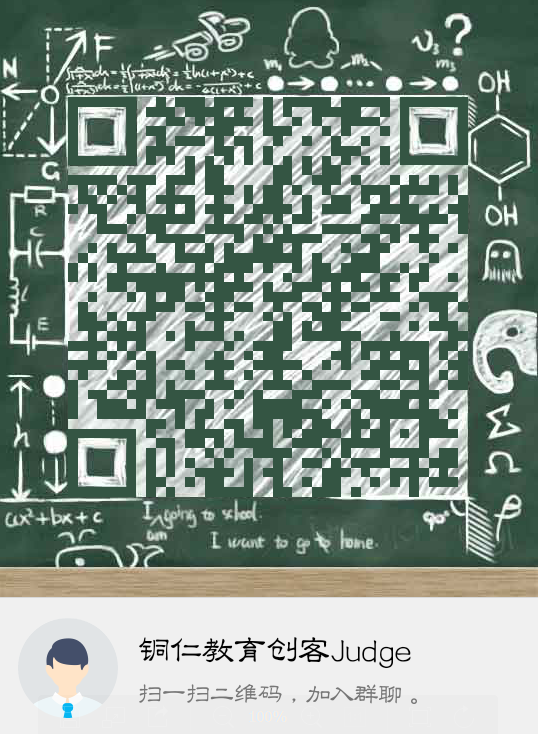 QQ群号：149732263附表1“数字创作评比”推荐作品名单附表2 “数字创作评比”推荐作品登记表我（们）在此确认上述作品为我（们）的原创作品，不涉及和侵占他人的著作权；我们同意作品出版权等公益性应用权属电脑活动组委会。我（们）同意“全国中小学电脑制作活动组委会”使用我（们）的作品并将其制作成《全国中小学电脑制作活动优秀作品集锦》出版。附表3“数字创作评比”作品创作说明项目名称小学组初中组普通高中组中职组电脑绘画○○电脑绘画（“和教育”专项）○○电脑艺术设计○○电子板报○网页设计○○○电脑动画○○电脑动画（二维）○○电脑动画（三维）○○电脑动画（健康教育专项）○○○电脑动画（“和教育”手机动漫）○○3D创意设计○3D创意设计（创新未来设计）○○3D创意设计（未来智造设计）○○微视频（英语数码故事创作）○○微视频（微电影）○计算机程序设计○○○○序号组别项目作品编号作品名称作者姓名所在学校年级指导教师作品名称作品大小MB MB 项目名称小学    □电脑绘画   □电脑绘画（“和教育”专项） □电子板报        □电脑动画   □电脑动画（健康教育专项） □网页设计     □计算机程序设计（创意编程）□微视频（英语数码故事创作）小学    □电脑绘画   □电脑绘画（“和教育”专项） □电子板报        □电脑动画   □电脑动画（健康教育专项） □网页设计     □计算机程序设计（创意编程）□微视频（英语数码故事创作）小学    □电脑绘画   □电脑绘画（“和教育”专项） □电子板报        □电脑动画   □电脑动画（健康教育专项） □网页设计     □计算机程序设计（创意编程）□微视频（英语数码故事创作）小学    □电脑绘画   □电脑绘画（“和教育”专项） □电子板报        □电脑动画   □电脑动画（健康教育专项） □网页设计     □计算机程序设计（创意编程）□微视频（英语数码故事创作）小学    □电脑绘画   □电脑绘画（“和教育”专项） □电子板报        □电脑动画   □电脑动画（健康教育专项） □网页设计     □计算机程序设计（创意编程）□微视频（英语数码故事创作）小学    □电脑绘画   □电脑绘画（“和教育”专项） □电子板报        □电脑动画   □电脑动画（健康教育专项） □网页设计     □计算机程序设计（创意编程）□微视频（英语数码故事创作）小学    □电脑绘画   □电脑绘画（“和教育”专项） □电子板报        □电脑动画   □电脑动画（健康教育专项） □网页设计     □计算机程序设计（创意编程）□微视频（英语数码故事创作）小学    □电脑绘画   □电脑绘画（“和教育”专项） □电子板报        □电脑动画   □电脑动画（健康教育专项） □网页设计     □计算机程序设计（创意编程）□微视频（英语数码故事创作）项目名称初中    □电脑绘画   □电脑绘画（“和教育”专项） □网页设计□电脑动画   □电脑动画（健康教育专项）□电脑动画（“和教育”手机动漫） □计算机程序设计（创意编程）   □3D创意设计（创新未来设计）  □3D创意设计（未来智造设计）□微视频（英语数码故事创作）   初中    □电脑绘画   □电脑绘画（“和教育”专项） □网页设计□电脑动画   □电脑动画（健康教育专项）□电脑动画（“和教育”手机动漫） □计算机程序设计（创意编程）   □3D创意设计（创新未来设计）  □3D创意设计（未来智造设计）□微视频（英语数码故事创作）   初中    □电脑绘画   □电脑绘画（“和教育”专项） □网页设计□电脑动画   □电脑动画（健康教育专项）□电脑动画（“和教育”手机动漫） □计算机程序设计（创意编程）   □3D创意设计（创新未来设计）  □3D创意设计（未来智造设计）□微视频（英语数码故事创作）   初中    □电脑绘画   □电脑绘画（“和教育”专项） □网页设计□电脑动画   □电脑动画（健康教育专项）□电脑动画（“和教育”手机动漫） □计算机程序设计（创意编程）   □3D创意设计（创新未来设计）  □3D创意设计（未来智造设计）□微视频（英语数码故事创作）   初中    □电脑绘画   □电脑绘画（“和教育”专项） □网页设计□电脑动画   □电脑动画（健康教育专项）□电脑动画（“和教育”手机动漫） □计算机程序设计（创意编程）   □3D创意设计（创新未来设计）  □3D创意设计（未来智造设计）□微视频（英语数码故事创作）   初中    □电脑绘画   □电脑绘画（“和教育”专项） □网页设计□电脑动画   □电脑动画（健康教育专项）□电脑动画（“和教育”手机动漫） □计算机程序设计（创意编程）   □3D创意设计（创新未来设计）  □3D创意设计（未来智造设计）□微视频（英语数码故事创作）   初中    □电脑绘画   □电脑绘画（“和教育”专项） □网页设计□电脑动画   □电脑动画（健康教育专项）□电脑动画（“和教育”手机动漫） □计算机程序设计（创意编程）   □3D创意设计（创新未来设计）  □3D创意设计（未来智造设计）□微视频（英语数码故事创作）   初中    □电脑绘画   □电脑绘画（“和教育”专项） □网页设计□电脑动画   □电脑动画（健康教育专项）□电脑动画（“和教育”手机动漫） □计算机程序设计（创意编程）   □3D创意设计（创新未来设计）  □3D创意设计（未来智造设计）□微视频（英语数码故事创作）   项目名称高中    □网页设计     □电脑艺术设计   □电脑动画（二维）□电脑动画（三维） □电脑动画（健康教育专项）□电脑动画（“和教育”手机动漫） □计算机程序设计  □3D创意设计（创新未来设计）    □3D创意设计（未来智造设计）□微视频（微电影）   高中    □网页设计     □电脑艺术设计   □电脑动画（二维）□电脑动画（三维） □电脑动画（健康教育专项）□电脑动画（“和教育”手机动漫） □计算机程序设计  □3D创意设计（创新未来设计）    □3D创意设计（未来智造设计）□微视频（微电影）   高中    □网页设计     □电脑艺术设计   □电脑动画（二维）□电脑动画（三维） □电脑动画（健康教育专项）□电脑动画（“和教育”手机动漫） □计算机程序设计  □3D创意设计（创新未来设计）    □3D创意设计（未来智造设计）□微视频（微电影）   高中    □网页设计     □电脑艺术设计   □电脑动画（二维）□电脑动画（三维） □电脑动画（健康教育专项）□电脑动画（“和教育”手机动漫） □计算机程序设计  □3D创意设计（创新未来设计）    □3D创意设计（未来智造设计）□微视频（微电影）   高中    □网页设计     □电脑艺术设计   □电脑动画（二维）□电脑动画（三维） □电脑动画（健康教育专项）□电脑动画（“和教育”手机动漫） □计算机程序设计  □3D创意设计（创新未来设计）    □3D创意设计（未来智造设计）□微视频（微电影）   高中    □网页设计     □电脑艺术设计   □电脑动画（二维）□电脑动画（三维） □电脑动画（健康教育专项）□电脑动画（“和教育”手机动漫） □计算机程序设计  □3D创意设计（创新未来设计）    □3D创意设计（未来智造设计）□微视频（微电影）   高中    □网页设计     □电脑艺术设计   □电脑动画（二维）□电脑动画（三维） □电脑动画（健康教育专项）□电脑动画（“和教育”手机动漫） □计算机程序设计  □3D创意设计（创新未来设计）    □3D创意设计（未来智造设计）□微视频（微电影）   高中    □网页设计     □电脑艺术设计   □电脑动画（二维）□电脑动画（三维） □电脑动画（健康教育专项）□电脑动画（“和教育”手机动漫） □计算机程序设计  □3D创意设计（创新未来设计）    □3D创意设计（未来智造设计）□微视频（微电影）   项目名称中职    □电脑艺术设计  □电脑动画（二维）  □电脑动画（三维）        □计算机程序设计中职    □电脑艺术设计  □电脑动画（二维）  □电脑动画（三维）        □计算机程序设计中职    □电脑艺术设计  □电脑动画（二维）  □电脑动画（三维）        □计算机程序设计中职    □电脑艺术设计  □电脑动画（二维）  □电脑动画（三维）        □计算机程序设计中职    □电脑艺术设计  □电脑动画（二维）  □电脑动画（三维）        □计算机程序设计中职    □电脑艺术设计  □电脑动画（二维）  □电脑动画（三维）        □计算机程序设计中职    □电脑艺术设计  □电脑动画（二维）  □电脑动画（三维）        □计算机程序设计中职    □电脑艺术设计  □电脑动画（二维）  □电脑动画（三维）        □计算机程序设计作者姓名性别身份证号码* 身份证号码* 学籍所在学校（按单位公章填写）*学籍所在学校（按单位公章填写）*学籍所在学校（按单位公章填写）*学籍所在学校（按单位公章填写）*毕业年份*指导教师姓名性别职务/职称职务/职称所在单位（按单位公章填写） 所在单位（按单位公章填写） 所在单位（按单位公章填写） 所在单位（按单位公章填写） 所在单位（按单位公章填写） 手机号码手机号码手机号码作者：                    指导教师：作者：                    指导教师：作者：                    指导教师：作者：                    指导教师：作者：                    指导教师：作者：                    指导教师：电子邮箱电子邮箱电子邮箱作者：      @             指导教师：         @作者：      @             指导教师：         @作者：      @             指导教师：         @作者：      @             指导教师：         @作者：      @             指导教师：         @作者：      @             指导教师：         @作者2寸免冠照片作者2寸免冠照片作者2寸免冠照片作者2寸免冠照片作者2寸免冠照片作者2寸免冠照片作者2寸免冠照片作者2寸免冠照片作者2寸免冠照片作者姓名：作者姓名：作者姓名：作者姓名：作者姓名：作者姓名：作者姓名：作者姓名：作者姓名：创作思想（创作背景、目的和意义）创作过程（运用了哪些技术或技巧完成主题创作，哪些是得意之处）原创部分参考资源（参考或引用他人资源及出处）制作用软件及运行环境其他说明（需要特别说明的问题）